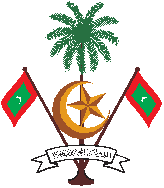 ހުވަދު އަތޮޅު އުތުރުބުރީ ނިލަންދޫ ކައުންސިލްގއ. ނިލަންދޫ، ދިވެހިރާއްޖެކައުންސިލްގެ ނިންމުންނިންމުން ނަންބަރު:ނިންމުން ނަންބަރު:409-A/2022/99409-A/2022/99409-A/2022/99ޖަލްސާ:2022 ވަނަ އަހަރުގެ 29 ވަނަ ރަސްމީ ޖަލްސާ (4 ވަނަ ކައުންސިލްގެ 60 ވަނަ ޖަލްސާ)2022 ވަނަ އަހަރުގެ 29 ވަނަ ރަސްމީ ޖަލްސާ (4 ވަނަ ކައުންސިލްގެ 60 ވަނަ ޖަލްސާ)ބޭއްވުނު ތާރީޚް:18 އޮގަސްޓް 2022މައްސަލަމައްސަލަމައްސަލަމައްސަލަމައްސަލަމައްސަލަމައްސަލަމައްސަލަމައްސަލަމައްސަލަހުށަހެޅުނު މައްސަލަ: ޝަރު ބިޒްނަސް އިން ފޮނުވާފައިވާ ޕްރޮޖެކްޓަށް ފައިސާ އިތުރުކުރުމަށް ހުށަހަޅާފައިވާ ސިޓީއަށް ގޮތެއް ނިންމުން.   ހުށަހެޅުނު މައްސަލަ: ޝަރު ބިޒްނަސް އިން ފޮނުވާފައިވާ ޕްރޮޖެކްޓަށް ފައިސާ އިތުރުކުރުމަށް ހުށަހަޅާފައިވާ ސިޓީއަށް ގޮތެއް ނިންމުން.   ހުށަހެޅުނު މައްސަލަ: ޝަރު ބިޒްނަސް އިން ފޮނުވާފައިވާ ޕްރޮޖެކްޓަށް ފައިސާ އިތުރުކުރުމަށް ހުށަހަޅާފައިވާ ސިޓީއަށް ގޮތެއް ނިންމުން.   ހުށަހެޅުނު މައްސަލަ: ޝަރު ބިޒްނަސް އިން ފޮނުވާފައިވާ ޕްރޮޖެކްޓަށް ފައިސާ އިތުރުކުރުމަށް ހުށަހަޅާފައިވާ ސިޓީއަށް ގޮތެއް ނިންމުން.   ހުށަހެޅުނު މައްސަލަ: ޝަރު ބިޒްނަސް އިން ފޮނުވާފައިވާ ޕްރޮޖެކްޓަށް ފައިސާ އިތުރުކުރުމަށް ހުށަހަޅާފައިވާ ސިޓީއަށް ގޮތެއް ނިންމުން.   ހުށަހެޅުނު މައްސަލަ: ޝަރު ބިޒްނަސް އިން ފޮނުވާފައިވާ ޕްރޮޖެކްޓަށް ފައިސާ އިތުރުކުރުމަށް ހުށަހަޅާފައިވާ ސިޓީއަށް ގޮތެއް ނިންމުން.   ހުށަހެޅުނު މައްސަލަ: ޝަރު ބިޒްނަސް އިން ފޮނުވާފައިވާ ޕްރޮޖެކްޓަށް ފައިސާ އިތުރުކުރުމަށް ހުށަހަޅާފައިވާ ސިޓީއަށް ގޮތެއް ނިންމުން.   ހުށަހެޅުނު މައްސަލަ: ޝަރު ބިޒްނަސް އިން ފޮނުވާފައިވާ ޕްރޮޖެކްޓަށް ފައިސާ އިތުރުކުރުމަށް ހުށަހަޅާފައިވާ ސިޓީއަށް ގޮތެއް ނިންމުން.   ހުށަހެޅުނު މައްސަލަ: ޝަރު ބިޒްނަސް އިން ފޮނުވާފައިވާ ޕްރޮޖެކްޓަށް ފައިސާ އިތުރުކުރުމަށް ހުށަހަޅާފައިވާ ސިޓީއަށް ގޮތެއް ނިންމުން.   ހުށަހެޅުނު މައްސަލަ: ޝަރު ބިޒްނަސް އިން ފޮނުވާފައިވާ ޕްރޮޖެކްޓަށް ފައިސާ އިތުރުކުރުމަށް ހުށަހަޅާފައިވާ ސިޓީއަށް ގޮތެއް ނިންމުން.   މައްސަލަ ހުށަހެޅި ފަރާތް: އިދާރީ މޭޒުން މައްސަލަ ހުށަހެޅި ފަރާތް: އިދާރީ މޭޒުން މައްސަލަ ހުށަހެޅި ފަރާތް: އިދާރީ މޭޒުން މައްސަލަ ހުށަހެޅި ފަރާތް: އިދާރީ މޭޒުން މައްސަލަ ހުށަހެޅި ފަރާތް: އިދާރީ މޭޒުން މައްސަލަ ހުށަހެޅި ފަރާތް: އިދާރީ މޭޒުން މައްސަލަ ހުށަހެޅި ފަރާތް: އިދާރީ މޭޒުން މައްސަލަ ހުށަހެޅި ފަރާތް: އިދާރީ މޭޒުން މައްސަލަ ހުށަހެޅި ފަރާތް: އިދާރީ މޭޒުން މައްސަލަ ހުށަހެޅި ފަރާތް: އިދާރީ މޭޒުން ނިންމުންނިންމުންނިންމުންނިންމުންނިންމުންނިންމުންނިންމުންނިންމުންނިންމުންނިންމުންމައްސަލަ ނިމުނުގޮތް:ޝަރު ބިޒްނަސް އިން ފޮނުވާފައިވާ ޕްރޮޖެކްޓް ފައިސާ އިތުރުކުރުމަށް ކައުންސިލުން ނިންމާފައި ވަނީ ފައިސާ އިތުރު ކުރުމަކީ އެގްރިމެންޓާ ހިލާފު ކަމެއް ކަމަށް އެހެންކަމުން މިކަން މިގޮތަށް ނުވާނެކަމަށް 18 އޮގަސްޓް 2022 ވަނަ ދުވަހު ބޭއްވުނު މި ކައުންސިލްގެ 04 ވަނަ ދައުރުގެ 60 ވަނަ އާންމު ޖަލްސާ އިން އަދި 2022 ވަނަ އަހަރުގެ 29 ވަނަ އާންމު ޖަލްސާއިން ފާސްކުރެވުނުއެވެ.މައްސަލަ ނިމުނުގޮތް:ޝަރު ބިޒްނަސް އިން ފޮނުވާފައިވާ ޕްރޮޖެކްޓް ފައިސާ އިތުރުކުރުމަށް ކައުންސިލުން ނިންމާފައި ވަނީ ފައިސާ އިތުރު ކުރުމަކީ އެގްރިމެންޓާ ހިލާފު ކަމެއް ކަމަށް އެހެންކަމުން މިކަން މިގޮތަށް ނުވާނެކަމަށް 18 އޮގަސްޓް 2022 ވަނަ ދުވަހު ބޭއްވުނު މި ކައުންސިލްގެ 04 ވަނަ ދައުރުގެ 60 ވަނަ އާންމު ޖަލްސާ އިން އަދި 2022 ވަނަ އަހަރުގެ 29 ވަނަ އާންމު ޖަލްސާއިން ފާސްކުރެވުނުއެވެ.މައްސަލަ ނިމުނުގޮތް:ޝަރު ބިޒްނަސް އިން ފޮނުވާފައިވާ ޕްރޮޖެކްޓް ފައިސާ އިތުރުކުރުމަށް ކައުންސިލުން ނިންމާފައި ވަނީ ފައިސާ އިތުރު ކުރުމަކީ އެގްރިމެންޓާ ހިލާފު ކަމެއް ކަމަށް އެހެންކަމުން މިކަން މިގޮތަށް ނުވާނެކަމަށް 18 އޮގަސްޓް 2022 ވަނަ ދުވަހު ބޭއްވުނު މި ކައުންސިލްގެ 04 ވަނަ ދައުރުގެ 60 ވަނަ އާންމު ޖަލްސާ އިން އަދި 2022 ވަނަ އަހަރުގެ 29 ވަނަ އާންމު ޖަލްސާއިން ފާސްކުރެވުނުއެވެ.މައްސަލަ ނިމުނުގޮތް:ޝަރު ބިޒްނަސް އިން ފޮނުވާފައިވާ ޕްރޮޖެކްޓް ފައިސާ އިތުރުކުރުމަށް ކައުންސިލުން ނިންމާފައި ވަނީ ފައިސާ އިތުރު ކުރުމަކީ އެގްރިމެންޓާ ހިލާފު ކަމެއް ކަމަށް އެހެންކަމުން މިކަން މިގޮތަށް ނުވާނެކަމަށް 18 އޮގަސްޓް 2022 ވަނަ ދުވަހު ބޭއްވުނު މި ކައުންސިލްގެ 04 ވަނަ ދައުރުގެ 60 ވަނަ އާންމު ޖަލްސާ އިން އަދި 2022 ވަނަ އަހަރުގެ 29 ވަނަ އާންމު ޖަލްސާއިން ފާސްކުރެވުނުއެވެ.މައްސަލަ ނިމުނުގޮތް:ޝަރު ބިޒްނަސް އިން ފޮނުވާފައިވާ ޕްރޮޖެކްޓް ފައިސާ އިތުރުކުރުމަށް ކައުންސިލުން ނިންމާފައި ވަނީ ފައިސާ އިތުރު ކުރުމަކީ އެގްރިމެންޓާ ހިލާފު ކަމެއް ކަމަށް އެހެންކަމުން މިކަން މިގޮތަށް ނުވާނެކަމަށް 18 އޮގަސްޓް 2022 ވަނަ ދުވަހު ބޭއްވުނު މި ކައުންސިލްގެ 04 ވަނަ ދައުރުގެ 60 ވަނަ އާންމު ޖަލްސާ އިން އަދި 2022 ވަނަ އަހަރުގެ 29 ވަނަ އާންމު ޖަލްސާއިން ފާސްކުރެވުނުއެވެ.މައްސަލަ ނިމުނުގޮތް:ޝަރު ބިޒްނަސް އިން ފޮނުވާފައިވާ ޕްރޮޖެކްޓް ފައިސާ އިތުރުކުރުމަށް ކައުންސިލުން ނިންމާފައި ވަނީ ފައިސާ އިތުރު ކުރުމަކީ އެގްރިމެންޓާ ހިލާފު ކަމެއް ކަމަށް އެހެންކަމުން މިކަން މިގޮތަށް ނުވާނެކަމަށް 18 އޮގަސްޓް 2022 ވަނަ ދުވަހު ބޭއްވުނު މި ކައުންސިލްގެ 04 ވަނަ ދައުރުގެ 60 ވަނަ އާންމު ޖަލްސާ އިން އަދި 2022 ވަނަ އަހަރުގެ 29 ވަނަ އާންމު ޖަލްސާއިން ފާސްކުރެވުނުއެވެ.މައްސަލަ ނިމުނުގޮތް:ޝަރު ބިޒްނަސް އިން ފޮނުވާފައިވާ ޕްރޮޖެކްޓް ފައިސާ އިތުރުކުރުމަށް ކައުންސިލުން ނިންމާފައި ވަނީ ފައިސާ އިތުރު ކުރުމަކީ އެގްރިމެންޓާ ހިލާފު ކަމެއް ކަމަށް އެހެންކަމުން މިކަން މިގޮތަށް ނުވާނެކަމަށް 18 އޮގަސްޓް 2022 ވަނަ ދުވަހު ބޭއްވުނު މި ކައުންސިލްގެ 04 ވަނަ ދައުރުގެ 60 ވަނަ އާންމު ޖަލްސާ އިން އަދި 2022 ވަނަ އަހަރުގެ 29 ވަނަ އާންމު ޖަލްސާއިން ފާސްކުރެވުނުއެވެ.މައްސަލަ ނިމުނުގޮތް:ޝަރު ބިޒްނަސް އިން ފޮނުވާފައިވާ ޕްރޮޖެކްޓް ފައިސާ އިތުރުކުރުމަށް ކައުންސިލުން ނިންމާފައި ވަނީ ފައިސާ އިތުރު ކުރުމަކީ އެގްރިމެންޓާ ހިލާފު ކަމެއް ކަމަށް އެހެންކަމުން މިކަން މިގޮތަށް ނުވާނެކަމަށް 18 އޮގަސްޓް 2022 ވަނަ ދުވަހު ބޭއްވުނު މި ކައުންސިލްގެ 04 ވަނަ ދައުރުގެ 60 ވަނަ އާންމު ޖަލްސާ އިން އަދި 2022 ވަނަ އަހަރުގެ 29 ވަނަ އާންމު ޖަލްސާއިން ފާސްކުރެވުނުއެވެ.މައްސަލަ ނިމުނުގޮތް:ޝަރު ބިޒްނަސް އިން ފޮނުވާފައިވާ ޕްރޮޖެކްޓް ފައިސާ އިތުރުކުރުމަށް ކައުންސިލުން ނިންމާފައި ވަނީ ފައިސާ އިތުރު ކުރުމަކީ އެގްރިމެންޓާ ހިލާފު ކަމެއް ކަމަށް އެހެންކަމުން މިކަން މިގޮތަށް ނުވާނެކަމަށް 18 އޮގަސްޓް 2022 ވަނަ ދުވަހު ބޭއްވުނު މި ކައުންސިލްގެ 04 ވަނަ ދައުރުގެ 60 ވަނަ އާންމު ޖަލްސާ އިން އަދި 2022 ވަނަ އަހަރުގެ 29 ވަނަ އާންމު ޖަލްސާއިން ފާސްކުރެވުނުއެވެ.މައްސަލަ ނިމުނުގޮތް:ޝަރު ބިޒްނަސް އިން ފޮނުވާފައިވާ ޕްރޮޖެކްޓް ފައިސާ އިތުރުކުރުމަށް ކައުންސިލުން ނިންމާފައި ވަނީ ފައިސާ އިތުރު ކުރުމަކީ އެގްރިމެންޓާ ހިލާފު ކަމެއް ކަމަށް އެހެންކަމުން މިކަން މިގޮތަށް ނުވާނެކަމަށް 18 އޮގަސްޓް 2022 ވަނަ ދުވަހު ބޭއްވުނު މި ކައުންސިލްގެ 04 ވަނަ ދައުރުގެ 60 ވަނަ އާންމު ޖަލްސާ އިން އަދި 2022 ވަނަ އަހަރުގެ 29 ވަނަ އާންމު ޖަލްސާއިން ފާސްކުރެވުނުއެވެ.ހުށަހެޅުން ހުށަހެޅި: އިދާރީ ސެކްޝަންހުށަހެޅުން ހުށަހެޅި: އިދާރީ ސެކްޝަންހުށަހެޅުން ހުށަހެޅި: އިދާރީ ސެކްޝަންހުށަހެޅުން ހުށަހެޅި: އިދާރީ ސެކްޝަންހުށަހެޅުން ހުށަހެޅި: އިދާރީ ސެކްޝަންތާއީދު ކުރެއްވި: ތާއީދު ކުރެއްވި: ތާއީދު ކުރެއްވި: ތާއީދު ކުރެއްވި: ތާއީދު ކުރެއްވި: ވޯޓުދެއްވިގޮތްވޯޓުދެއްވިގޮތްވޯޓުދެއްވިގޮތްވޯޓުދެއްވިގޮތްވޯޓުދެއްވިގޮތްވޯޓުދެއްވިގޮތްވޯޓުދެއްވިގޮތްވޯޓުދެއްވިގޮތްވޯޓުދެއްވިގޮތްވޯޓުދެއްވިގޮތްވޯޓުގައި ބައިވެރިވި: 2ވޯޓުގައި ބައިވެރިވި: 2ފެންނަކަމަށް: 2ފެންނަކަމަށް: 2ފެންނަކަމަށް: 2ނުފެންނަކަމަށް: 00ނުފެންނަކަމަށް: 00ބައިވެވަޑައިނުގަންނަވާ: 1ބައިވެވަޑައިނުގަންނަވާ: 1ބައިވެވަޑައިނުގަންނަވާ: 1ފެންނަކަމަށް ވޯޓުދެއްވި މެންބަރުންގެ ސޮއި:ފެންނަކަމަށް ވޯޓުދެއްވި މެންބަރުންގެ ސޮއި:ފެންނަކަމަށް ވޯޓުދެއްވި މެންބަރުންގެ ސޮއި:ފެންނަކަމަށް ވޯޓުދެއްވި މެންބަރުންގެ ސޮއި:ފެންނަކަމަށް ވޯޓުދެއްވި މެންބަރުންގެ ސޮއި:ފެންނަކަމަށް ވޯޓުދެއްވި މެންބަރުންގެ ސޮއި:ފެންނަކަމަށް ވޯޓުދެއްވި މެންބަރުންގެ ސޮއި:ފެންނަކަމަށް ވޯޓުދެއްވި މެންބަރުންގެ ސޮއި:ފެންނަކަމަށް ވޯޓުދެއްވި މެންބަރުންގެ ސޮއި:ފެންނަކަމަށް ވޯޓުދެއްވި މެންބަރުންގެ ސޮއި:ނާޞިޙް އިބްރާހީމްޝަނީޒް މުޙައްމަދުޝަނީޒް މުޙައްމަދުޝަނީޒް މުޙައްމަދުޒިޔާދު މުޙައްމަދުޒިޔާދު މުޙައްމަދުފާތިމަތު ނާދިޔާފާތިމަތު ނާދިޔާފާތިމަތު ނާދިޔާޢާއިޝަތު އަންވަރުވީމާ، މިނިންމުމާއި ގުޅިގެން ކައުންސިލްއިދާރާގެ ވެރިން، ސެކްޝަން އަދި ކޮމިޓީތަކުން މިނިންމުން ތަންފީޒުކުރުމަށް ކުރައްވަންޖެހޭ ކަންކަން ޤާނޫނާއި ޤަވާއިދާއި އެއްގޮތްވާ ގޮތުގެމަތީން ކުރިޔަށް ގެންދެވުމަށް ދެންނެވީމެވެ.        ޝަނީޒް މުޙައްމަދު       ކައުންސިލްގެ ނ.ރައީސްވީމާ، މިނިންމުމާއި ގުޅިގެން ކައުންސިލްއިދާރާގެ ވެރިން، ސެކްޝަން އަދި ކޮމިޓީތަކުން މިނިންމުން ތަންފީޒުކުރުމަށް ކުރައްވަންޖެހޭ ކަންކަން ޤާނޫނާއި ޤަވާއިދާއި އެއްގޮތްވާ ގޮތުގެމަތީން ކުރިޔަށް ގެންދެވުމަށް ދެންނެވީމެވެ.        ޝަނީޒް މުޙައްމަދު       ކައުންސިލްގެ ނ.ރައީސްވީމާ، މިނިންމުމާއި ގުޅިގެން ކައުންސިލްއިދާރާގެ ވެރިން، ސެކްޝަން އަދި ކޮމިޓީތަކުން މިނިންމުން ތަންފީޒުކުރުމަށް ކުރައްވަންޖެހޭ ކަންކަން ޤާނޫނާއި ޤަވާއިދާއި އެއްގޮތްވާ ގޮތުގެމަތީން ކުރިޔަށް ގެންދެވުމަށް ދެންނެވީމެވެ.        ޝަނީޒް މުޙައްމަދު       ކައުންސިލްގެ ނ.ރައީސްވީމާ، މިނިންމުމާއި ގުޅިގެން ކައުންސިލްއިދާރާގެ ވެރިން، ސެކްޝަން އަދި ކޮމިޓީތަކުން މިނިންމުން ތަންފީޒުކުރުމަށް ކުރައްވަންޖެހޭ ކަންކަން ޤާނޫނާއި ޤަވާއިދާއި އެއްގޮތްވާ ގޮތުގެމަތީން ކުރިޔަށް ގެންދެވުމަށް ދެންނެވީމެވެ.        ޝަނީޒް މުޙައްމަދު       ކައުންސިލްގެ ނ.ރައީސްވީމާ، މިނިންމުމާއި ގުޅިގެން ކައުންސިލްއިދާރާގެ ވެރިން، ސެކްޝަން އަދި ކޮމިޓީތަކުން މިނިންމުން ތަންފީޒުކުރުމަށް ކުރައްވަންޖެހޭ ކަންކަން ޤާނޫނާއި ޤަވާއިދާއި އެއްގޮތްވާ ގޮތުގެމަތީން ކުރިޔަށް ގެންދެވުމަށް ދެންނެވީމެވެ.        ޝަނީޒް މުޙައްމަދު       ކައުންސިލްގެ ނ.ރައީސްވީމާ، މިނިންމުމާއި ގުޅިގެން ކައުންސިލްއިދާރާގެ ވެރިން، ސެކްޝަން އަދި ކޮމިޓީތަކުން މިނިންމުން ތަންފީޒުކުރުމަށް ކުރައްވަންޖެހޭ ކަންކަން ޤާނޫނާއި ޤަވާއިދާއި އެއްގޮތްވާ ގޮތުގެމަތީން ކުރިޔަށް ގެންދެވުމަށް ދެންނެވީމެވެ.        ޝަނީޒް މުޙައްމަދު       ކައުންސިލްގެ ނ.ރައީސްވީމާ، މިނިންމުމާއި ގުޅިގެން ކައުންސިލްއިދާރާގެ ވެރިން، ސެކްޝަން އަދި ކޮމިޓީތަކުން މިނިންމުން ތަންފީޒުކުރުމަށް ކުރައްވަންޖެހޭ ކަންކަން ޤާނޫނާއި ޤަވާއިދާއި އެއްގޮތްވާ ގޮތުގެމަތީން ކުރިޔަށް ގެންދެވުމަށް ދެންނެވީމެވެ.        ޝަނީޒް މުޙައްމަދު       ކައުންސިލްގެ ނ.ރައީސްވީމާ، މިނިންމުމާއި ގުޅިގެން ކައުންސިލްއިދާރާގެ ވެރިން، ސެކްޝަން އަދި ކޮމިޓީތަކުން މިނިންމުން ތަންފީޒުކުރުމަށް ކުރައްވަންޖެހޭ ކަންކަން ޤާނޫނާއި ޤަވާއިދާއި އެއްގޮތްވާ ގޮތުގެމަތީން ކުރިޔަށް ގެންދެވުމަށް ދެންނެވީމެވެ.        ޝަނީޒް މުޙައްމަދު       ކައުންސިލްގެ ނ.ރައީސްވީމާ، މިނިންމުމާއި ގުޅިގެން ކައުންސިލްއިދާރާގެ ވެރިން، ސެކްޝަން އަދި ކޮމިޓީތަކުން މިނިންމުން ތަންފީޒުކުރުމަށް ކުރައްވަންޖެހޭ ކަންކަން ޤާނޫނާއި ޤަވާއިދާއި އެއްގޮތްވާ ގޮތުގެމަތީން ކުރިޔަށް ގެންދެވުމަށް ދެންނެވީމެވެ.        ޝަނީޒް މުޙައްމަދު       ކައުންސިލްގެ ނ.ރައީސްވީމާ، މިނިންމުމާއި ގުޅިގެން ކައުންސިލްއިދާރާގެ ވެރިން، ސެކްޝަން އަދި ކޮމިޓީތަކުން މިނިންމުން ތަންފީޒުކުރުމަށް ކުރައްވަންޖެހޭ ކަންކަން ޤާނޫނާއި ޤަވާއިދާއި އެއްގޮތްވާ ގޮތުގެމަތީން ކުރިޔަށް ގެންދެވުމަށް ދެންނެވީމެވެ.        ޝަނީޒް މުޙައްމަދު       ކައުންސިލްގެ ނ.ރައީސްޢަމަލުކުރަންވީ: ޢަމަލުކުރަންވީ: ޢަމަލުކުރަންވީ: ފޮނުވީ: ހާމިދު އިސްމާޢީލް/ ސެކްރެޓަރީ ޖެނެރަލްފޮނުވީ: ހާމިދު އިސްމާޢީލް/ ސެކްރެޓަރީ ޖެނެރަލްފޮނުވީ: ހާމިދު އިސްމާޢީލް/ ސެކްރެޓަރީ ޖެނެރަލްފޮނުވީ: ހާމިދު އިސްމާޢީލް/ ސެކްރެޓަރީ ޖެނެރަލްފޮނުވީ: ހާމިދު އިސްމާޢީލް/ ސެކްރެޓަރީ ޖެނެރަލްސޮއި: ސޮއި: 